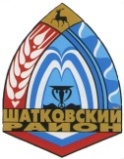 Сельский совет Смирновского сельсоветаШатковского муниципального района Нижегородской области                                РЕШЕНИЕ«О внесении изменений в решение «О бюджете Смирновского сельсовета на 2017 год» от 14.12.2016 г № 25 »В  целях обеспечения поступления доходов в бюджет администрации Смирновского сельсовета Шатковского муниципального района Нижегородской области внести следующие изменения в приложении № 1 к решению Смирновского сельсовета №25 от 14.12.2016 года:Дотации бюджетам сельских поселений на выравнивание бюджетной обеспеченности  КБК 014 2 02 01001 10 0000 151 заменить на КБК 014 2 02 15001 10 0000 151.Прочие субсидии бюджетам сельских поселений  КБК  014 2 02 02999 10 0000 151 заменить на КБК 014 2 02 29999 10 0000 151.Субвенции бюджетам сельских поселений на осуществление воинского учета на территориях, где отсутствуют военные комиссариаты КБК 014 2 02 03015 10 0110 151 заменить на КБК 014 2 02 35118 10 0110 151.Межбюджетные трансферты, передаваемые бюджетам сельских поселений для компенсации дополнительных расходов, возникших в результате решений, принятых органами власти другого уровня КБК 014 2 02 04012 10 0000 151 заменить на КБК 014 2 02 45160 10 0000 151.Прочие межбюджетные трансферты, передаваемые бюджетам сельских поселений КБК 014 2 02 04999 10 0000 151 заменить на КБК 014 2 02 49999 10 0000 151.Возврат остатков субсидий, субвенций и иных межбюджетных трансфертов, имеющих целевое назначение, прошлых лет из бюджетов сельских поселений КБК 014 2 19 05000 10 0000 151 заменить на 014 2 19 60010 10 0000 151.Плата за увеличение площади земельных участков, находящихся в частной собственности, в результате перераспределения таких земельных участков и земельных участков, находящихся в собственности сельских поселений КБК 366 1 14 06325 10 0000 430 заменить на КБК 014 1 14 06325 10 0000 430Настоящее распоряжение вступает в силу с момента подписания. Контроль  за исполнением настоящего распоряжения оставляю за собой.Глава местного самоуправленияСмирновского сельсовета                                                           Ю.Н.Балашов       11 января  2017 года№   1